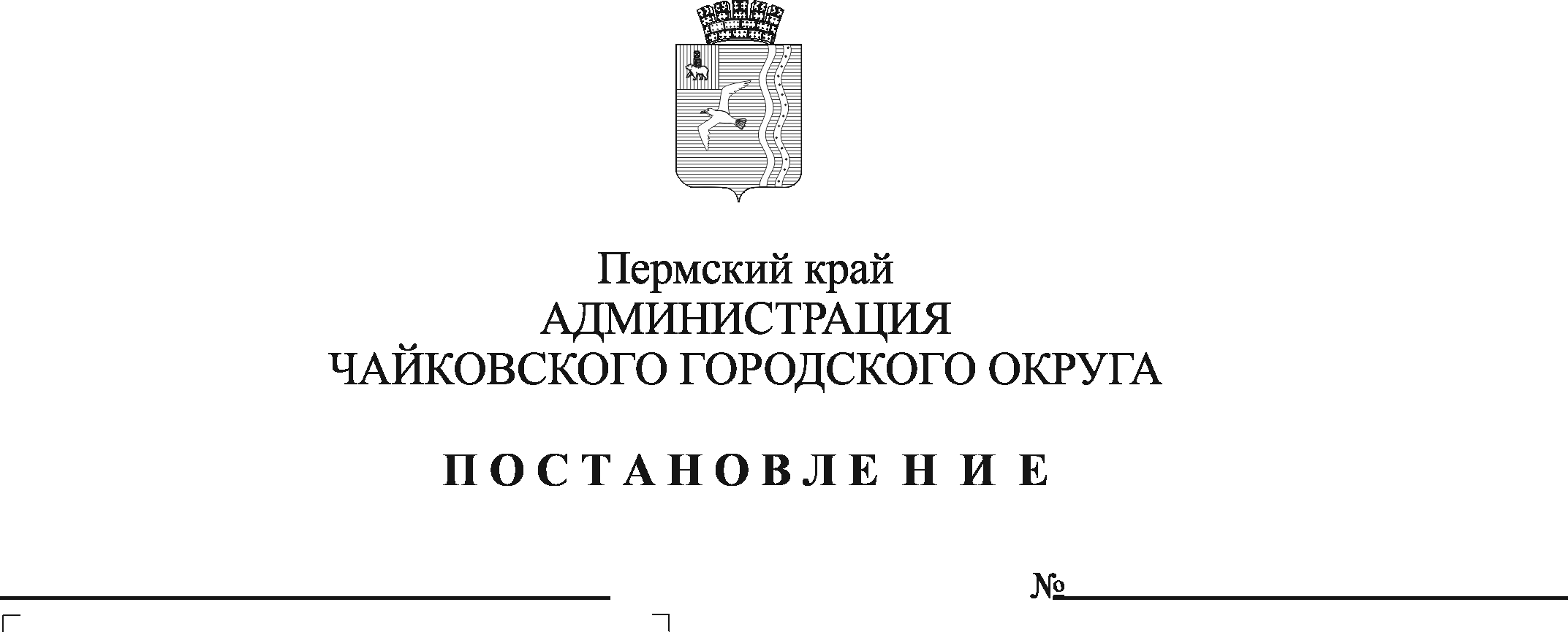 В соответствии с Федеральным законом от 6 октября 2003 г. № 131-ФЗ «Об общих принципах организации местного самоуправления в Российской Федерации», в целях реализации Федерального закона от 27 июля 2010 г. № 210-ФЗ «Об организации предоставления государственных и муниципальных услуг», на основании Устава Чайковского городского округаПОСТАНОВЛЯЮ:Внести в административный регламент предоставления муниципальной услуги «Предоставление информации о текущей успеваемости обучающегося, ведение электронного дневника и электронного журнала успеваемости», утвержденный постановлением администрации Чайковского городского округа от 1 октября 2019 г. № 1611 изменения, изложив его в новой редакции согласно приложению.2.	Управлению образования администрации Чайковского городского округа обеспечить доведение административного регламента до муниципальных общеобразовательных организаций, предоставляющих данную муниципальную услугу.3.	Опубликовать постановление в муниципальной газете «Огни Камы» и разместить на официальном сайте администрации Чайковского городского округа.4.	Постановление вступает в силу после его официального опубликования.Глава городского округа – глава администрации Чайковского городского округа 			      		    Ю.Г. ВостриковПриложение к постановлению администрации Чайковского городского округа от _______ № _____Административный регламентпредоставления муниципальной услуги«Предоставление информации о текущей успеваемости обучающегося, ведение электронного дневника и электронного журнала успеваемости»1. Общие положения1.1. Административный регламент предоставления муниципальной услуги «Предоставление информации о текущей успеваемости обучающегося, ведение электронного дневника и электронного журнала успеваемости» (далее – административный регламент, муниципальная услуга) разработан в целях повышения качества предоставления муниципальной услуги, и определяет последовательность и сроки административных процедур (действий), осуществляемых по заявлению физического или юридического лица либо их уполномоченных представителей (далее – заявитель) в пределах установленных нормативными правовыми актами Российской Федерации, Пермского края полномочий в соответствии с требованиями Федерального закона от 27 июля 2010 г. № 210-ФЗ «Об организации предоставления государственных и муниципальных услуг», Федерального закона от 29 декабря 2012 г. № 273-ФЗ «Об образовании в Российской Федерации», приказа Министерства образования и науки Пермского края от 17 октября 2019 г. № СЭД-26-01-06-1002 «Об утверждении Требований к характеристикам услуги по ведению электронных дневников и журналов и Регламента мониторинга предоставления общеобразовательными учреждениями, расположенными на территории Пермского края, услуги по ведению электронных дневников и журналов».1.2. Муниципальная услуга предоставляется в рамках решения вопроса местного значения по организации предоставления общедоступного и бесплатного начального общего, основного общего, среднего общего образования по основным общеобразовательным программам и адаптированным основным общеобразовательным программам в муниципальных образовательных организациях (за исключением полномочий по финансовому обеспечению реализации основных общеобразовательных и адаптированных общеобразовательных программ в соответствии с федеральными государственными образовательными стандартами), установленного пунктом 13 части 1 статьи 16 Федерального закона от 6 октября 2003 г. № 131-ФЗ «Об общих принципах организации местного самоуправления в Российской Федерации».1.3. В качестве заявителей выступают физические лица − родители (законные представители) обучающихся муниципальных общеобразовательных организаций (далее − Заявитель). 1.4. От имени Заявителя могут выступать лица, имеющие право в соответствии с законодательством Российской Федерации представлять интересы Заявителя, либо лица, уполномоченные Заявителем в порядке, установленном законодательством Российской Федерации (далее - представитель Заявителя).1.5. Органом, организующим предоставление муниципальной услуги, является Управление образования администрации Чайковского городского округа (далее – Управление образования).Место нахождения Управления образования: 617760, Пермский край, г. Чайковский, улица Горького, дом 22.График работы:понедельник – четверг с 08.30 до 17.45 часов;пятница с 08.30 до 16.30 часов;перерыв с 13.00 до 14.00 часов;суббота, воскресенье - выходные дни.Справочные телефоны: 8 (34241), 3-18-06, 4-22-96, факс: 3-35-77.Адрес официального сайта Управления образования в сети «Интернет» (далее – официальный сайт), содержащего информацию о порядке предоставления муниципальной услуги: http:uprobr.my1.ru.Адрес регионального сервиса аутентификации и авторизации гражданина Пермского края (далее – РСААГ Пермского края):  https://cabinet.permkrai.ru.Адрес информационного портала телекоммуникационной цифровой образовательной среды «Электронная Пермская Образовательная Система» (далее – ЭПОС.Школа): https://school.permkrai.ru.Адрес федеральной государственной информационной системы «Единый портал государственных и муниципальных услуг (функций)»: http://www.gosuslugi.ru/ (далее – Единый Портал).Адрес электронной почты Управления образования для направления обращений по вопросам предоставления муниципальной услуги: uprobr@list.ru. 1.6. Информация о месте нахождения, справочных телефонах, адресе сайта в сети «Интернет» организаций, которые в соответствии с частью 3 статьи 1 Федерального закона от 27 июля 2010 г. № 210-ФЗ «Об организации предоставления государственных и муниципальных услуг» (далее – Федеральный закон от 27 июля 2010 г. № 210-ФЗ), предоставляют муниципальную услугу. Предоставляют муниципальную услугу муниципальные общеобразовательные организации (далее – организации, предоставляющие муниципальную услугу), в отношении которых Управление образования осуществляет функции и полномочия учредителя. Перечень адресов местонахождения, справочных телефонов, адресов официальных сайтов организаций, предоставляющих муниципальную услугу, представлен в приложении 1 к настоящему административному регламенту.1.7. Заявители (представитель Заявителя) вправе получить муниципальную услугу через государственное бюджетное учреждение Пермского края «Пермский краевой многофункциональный центр предоставления государственных и муниципальных услуг» (далее – МФЦ) в соответствии с соглашением о взаимодействии, заключенным между МФЦ и администрацией Чайковского городского округа (далее – Администрация) с момента вступления в силу соглашения о взаимодействии (далее – соглашение о взаимодействии).Информация о местонахождении, справочных телефонах и графиках работы филиалов МФЦ содержится на официальном сайте МФЦ: http://mfc.perm.ru/.1.8. Информация по вопросам предоставления муниципальной услуги, и услуг, которые являются необходимыми и обязательными для предоставления муниципальной услуги, предоставляется:на информационных стендах в здании организаций, предоставляющих муниципальную услугу;на официальном сайте организаций, предоставляющих муниципальную услугу;на РСААГ Пермского края;посредством публикации в средствах массовой информации, издания информационных материалов (брошюр и буклетов);с использованием средств телефонной связи;при личном обращении в организацию, предоставляющую муниципальную услугу, МФЦ.1.9. Заявитель (представитель Заявителя) имеет право на получение информации о ходе предоставления муниципальной услуги с использованием средств телефонной связи, электронной почты. 1.10. На информационных стендах в здании организации, предоставляющей муниципальную услугу, размещается следующая информация:извлечения из нормативных правовых актов, содержащих нормы, регламентирующие деятельность по предоставлению муниципальной услуги;извлечения из текста административного регламента;блок-схема предоставления муниципальной услуги;перечни документов, необходимых для получения муниципальной услуги;образцы оформления документов, необходимых для получения муниципальной услуги, и требования к ним;информация о местонахождении, справочных телефонах, адресе официального сайта и электронной почты, графике работы организации, предоставляющей муниципальную услугу;график приема Заявителей (представителей Заявителя) должностными лицами организации, предоставляющей муниципальную услугу;информация о сроках получения муниципальной услуги;основания для отказа в приеме документов, необходимых для получения муниципальной услуги;основания для отказа в предоставлении муниципальной услуги;порядок информирования о ходе предоставления муниципальной услуги;порядок получения консультаций;порядок обжалования решений, действий (бездействия) организации, предоставляющей муниципальную услугу, должностных лиц организации, предоставляющей муниципальную услугу;иная информация необходимая для получения муниципальной услуги.2. Стандарт предоставления муниципальной услуги2.1. Наименование муниципальной услуги «Предоставление информации о текущей успеваемости обучающегося, ведение электронного дневника и электронного журнала успеваемости». 2.2. Органом, уполномоченным на предоставление муниципальной услуги, являются муниципальные общеобразовательные организации, подведомственные Управлению образования (далее – орган, предоставляющий муниципальную услугу).2.3. Орган, предоставляющий муниципальную услугу, не вправе требовать от Заявителя (представителя Заявителя):2.3.1 представления документов и информации или осуществления действий, представление или осуществление которых не предусмотрено нормативными правовыми актами, регулирующими отношения, возникающие в связи с предоставлением муниципальной услуги;2.3.2 представления документов и информации, в том числе подтверждающих внесение Заявителем (представителем Заявителя) платы за предоставление муниципальной услуги, которые находятся в распоряжении органа предоставляющего муниципальную услугу, иных государственных органов, органов местного самоуправления либо подведомственных государственным органам или органам местного самоуправления организаций, участвующих в предоставлении муниципальной услуги, предусмотренных частью 1 статьи 1 Федерального закона от 27 июля 2010 г. № 210-ФЗ государственных и муниципальных услуг, в соответствии с нормативными правовыми актами Российской Федерации, нормативными правовыми актами Пермского края, муниципальными правовыми актами, за исключением документов, включенных в определенный частью 6 статьи 7 вышеназванного Федерального закона перечень документов. Заявитель (представитель Заявителя) вправе представить указанные документы и информацию в орган, предоставляющий муниципальную услугу, по собственной инициативе;2.3.3 осуществления действий, в том числе согласований, необходимых для предоставления муниципальной услуги и связанных с обращением в иные государственные органы, органы местного самоуправления, организации, за исключением получения услуг и получения документов и информации, предоставляемых в результате предоставления услуг, которые являются необходимыми и обязательными для предоставления муниципальной услуги;2.3.4 предоставления документов и информации, отсутствие и(или) недостоверность которых не указывались при первоначальном отказе в приеме документов, необходимых для предоставления муниципальной услуги, либо в предоставлении муниципальной услуги, за исключением случаев, предусмотренных пунктом 4 части 1 статьи 7 Федерального закона от 27 июля 2010 г. № 210-ФЗ «Об организации предоставления государственных и муниципальных услуг».2.4. Результатом предоставления муниципальной услуги является:2.4.1 выдача (направление) Заявителю (представителю Заявителя) решения о предоставлении муниципальной услуги;2.4.2 выдача (направление) Заявителю (представителю Заявителя) письменного мотивированного уведомления об отказе в предоставлении муниципальной услуги с обоснованием причин отказа.2.5. Общий срок предоставления муниципальной услуги десять рабочих дней. Оказание услуги муниципальными общеобразовательными организациями с сентября по июнь включительно. 2.5.1. Срок принятия решения о предоставлении муниципальной услуги восемь рабочих дней.2.5.2. Срок принятия решения о предоставлении муниципальной услуги в случае направления Заявителем (представителем Заявителя) документов, необходимых для предоставления муниципальной услуги, в соответствии с пунктом 2.7. административного регламента через МФЦ или почтовым отправлением, исчисляется со дня передачи таких документов в орган, предоставляющий муниципальную услугу.2.5.3. Срок приостановления предоставления муниципальной услуги не предусмотрен действующим законодательством.2.5.4. Срок выдачи (направления) документа, подтверждающего принятие решения о предоставлении муниципальной услуги, либо принятие решения об отказе в предоставлении муниципальной услуги Заявителю (представителю Заявителя) способом, указанным в заявлении, один рабочий день.2.6. Предоставление муниципальной услуги осуществляется в соответствии с:Конституцией Российской Федерации;Федеральным законом от 6 октября 2003 г. № 131-ФЗ «Об общих принципах организации местного самоуправления в Российской Федерации»;Федеральным законом от 27 июля 2006 г. № 149-ФЗ «Об информации, информационных технологиях и о защите информации»;Федеральным законом от 27 июля 2006 г. № 152-ФЗ «О персональных данных»;Федеральным законом от 27 июля 2010 г. № 210-ФЗ «Об организации предоставления государственных и муниципальных услуг»;Федеральным законом от 6 апреля 2011 г. № 63-ФЗ «Об электронной подписи»;Федеральным законом от 29 декабря 2012 г. № 273-ФЗ «Об образовании в Российской Федерации»;Постановлением Правительства Российской Федерации от 25 июня 2012 г. № 634 «О видах электронной подписи, использование которых допускается при обращении за получением государственных и муниципальных услуг»;Постановлением Правительства Российской Федерации от 25 августа 2012 г. № 852 «Об утверждении Правил использования усиленной квалифицированной электронной подписи при обращении за получением государственных и муниципальных услуг и о внесении изменения в Правила разработки и утверждения административных регламентов предоставления государственных услуг»;Распоряжением Правительства Российской Федерации от 17 декабря 2009 г. № 1993-р «Об утверждении Сводного перечня первоочередных государственных и муниципальных услуг, предоставляемых органами исполнительной власти субъектов Российской Федерации и органами местного самоуправления в электронном виде, а также услуг, предоставляемых в электронном виде учреждениями субъектов РФ и муниципальными учреждениями»;Письмом Министерства цифрового развития, связи и массовых коммуникаций Российской Федерации от 28 августа 2020 г. №ЛБ-С-074-24059 «О методических рекомендациях» с Методическими рекомендациями для общеобразовательных организаций по вопросам обработки персональных данных;Приказом Министерства образования и науки Пермского края от 17 октября 2019 г. № СЭД-26-01-06-1002 «Об утверждении Требований к характеристикам услуги по ведению электронных дневников и журналов и Регламента мониторинга предоставления общеобразовательными учреждениями, расположенными на территории Пермского края, услуги поведению электронных дневников и журналов»;Письмом Министерства образования и науки Пермского края от 19 июня 2020 г. № 26-36-вн-246 «О внедрении Электронной Пермской образовательной системы»;Постановлением администрации города Чайковского от 4 апреля 2019 г.  № 759 «Об утверждении Порядка разработки и утверждения административных регламентов предоставления муниципальных услуг»;Постановлением администрации Чайковского городского округа от 15 ноября 2019 г. № 1813 «Об утверждении Порядка подачи и рассмотрения жалоб на решения и действия (бездействие) отраслевых (функциональных) органов администрации Чайковского городского округа, руководителей отраслевых (функциональных) органов и структурных подразделений администрации Чайковского городского округа при предоставлении муниципальных услуг».2.7. Исчерпывающий перечень документов, необходимых для предоставления муниципальной услуги:2.7.1 заявление родителей (законных представителей) по форме согласно приложению 2 к административному регламенту;2.7.2 документ, удостоверяющий личность родителя (законного представителя) либо документ, удостоверяющий личность иностранного гражданина, лица без гражданства в Российской Федерации в соответствии со статьей 10 Федерального закона от 25 июля 2002 г. № 115-ФЗ «О правовом положении иностранных граждан в Российской Федерации»;2.8. Тексты документов, представляемых для оказания муниципальной услуги, должны быть написаны разборчиво, наименования юридических лиц без сокращения, с указанием их мест нахождения. Фамилии, имена и отчества (при наличии) физических лиц, адреса их мест жительства должны быть написаны полностью. 2.9. Иностранные граждане и лица без гражданства документы, указанные в пункте 2.7. административного регламента, представляют на русском языке или вместе с заверенным в установленном порядке переводом на русский язык.2.10. Заявление и документы, необходимые для предоставления муниципальной услуги, представляемые в форме электронных документов, должны быть подписаны электронной подписью, которая соответствует требованиям статьи 10 Федерального закона от 6 апреля 2011 г. № 63-ФЗ «Об электронной подписи».2.11. Основаниями для отказа в приеме документов, необходимых для предоставления муниципальной услуги являются: 2.11.1 непредставление одного или нескольких документов, установленных пунктом 2.7. административного регламента, обязанность по предоставлению которых возложена на Заявителя (представителя Заявителя);2.11.2 представление документов, имеющих подчистки либо приписки, зачеркнутые слова и иные неоговоренные исправления, а также документов, исполненных карандашом;2.11.3 отсутствие у Заявителя (представителя Заявителя) соответствующих полномочий на получение муниципальной услуги (обращение за получением муниципальной услуги ненадлежащего лица или отсутствие оформленной в установленном порядке доверенности на осуществление действий у представителя);2.11.4 установление несоблюдения условий использования электронной подписи при подаче заявления и документов в электронном виде.2.12. Заявителю (представителю Заявителя) отказывается в приеме документов до момента регистрации поданных Заявителем (представителем Заявителя) документов в органе, предоставляющем муниципальную услугу, МФЦ. 2.13. Основания для приостановления предоставления муниципальной услуги не предусмотрены действующим законодательством.2.14. Орган, предоставляющий муниципальную услугу, принимает решение об отказе в предоставлении муниципальной услуги в случаях:2.14.1 обучающийся отчислен из образовательной организации;2.14.2 обучающийся, в отношении которого направлен запрос, не является обучающимся образовательной организации;2.14.3 образовательная организация ликвидирована;2.14.4 обучающийся достиг возраста 18 лет. В данном случае совершеннолетний обучающийся вправе направить запрос о предоставлении муниципальной услуги самостоятельно.2.15. Предоставление услуг, которые являются необходимыми и обязательными для предоставления муниципальной услуги, не требуется.2.16. Государственная пошлина и иная плата за предоставление муниципальной услуги не взимается.2.17. Максимальное время ожидания в очереди:2.17.1 при подаче заявления о предоставлении муниципальной услуги и документов, обязанность по представлению которых возложена на Заявителя (представителя Заявителя), для предоставления муниципальной услуги не должна превышать 15 минут;2.17.2 при получении результата предоставления муниципальной услуги не должна превышать 15 минут.2.18. Срок регистрации заявления:2.18.1 заявление о предоставлении муниципальной услуги и документы, обязанность по предоставлению которых возложена на Заявителя (представителя Заявителя), для предоставления муниципальной услуги, в том числе в электронной форме, подлежат регистрации в течение одного рабочего дня;2.18.2 заявление о предоставлении муниципальной услуги и документы, обязанность по представлению которых возложена на Заявителя (представителя Заявителя), для предоставления муниципальной услуги, поданные в МФЦ, подлежат регистрации в день его поступления в орган, предоставляющий муниципальную услугу.2.19. Требования к помещениям, в которых предоставляется муниципальная услуга:2.19.1 здание, в котором предоставляется муниципальная услуга, находится в зоне пешеходной доступности от остановок общественного транспорта. Вход в здание оборудован удобной лестницей с поручнями, а также пандусами для беспрепятственного передвижения инвалидных колясок, детских колясок.2.19.2 прием Заявителей (представителей Заявителя) осуществляется в специально выделенных для этих целей помещениях. Места ожидания и приема Заявителей (представителей Заявителя) соответствуют комфортным условиям для Заявителей (представителей Заявителей), в том числе для лиц с ограниченными возможностями здоровья, и оптимальным условиям работы специалистов.Места для приема Заявителей (представителей Заявителей) оборудованы информационными табличками (вывесками) с указанием:номера кабинета (окна);фамилии, имени, отчества и должности специалиста, осуществляющего предоставление муниципальной услуги или информирование о предоставлении муниципальной услуги.Места ожидания оборудованы стульями, кресельными секциями, скамьями (банкетками). Количество мест ожидания определяется исходя из фактической нагрузки и возможностей для их размещения в здании, и составляет не менее 5 мест.Места для заполнения документов должны быть оборудованы стульями, столами (стойками) и обеспечены образцами заполнения документов, бланками документов и канцелярскими принадлежностями.2.19.3 информационные стенды содержат полную и актуальную информацию о порядке предоставления муниципальной услуги. Тексты информационных материалов, которые размещаются на информационных стендах, печатаются удобным для чтения шрифтом, без исправлений, с выделением наиболее важной информации полужирным начертанием или подчеркиванием.2.19.4 в соответствии с законодательством Российской Федерации о социальной защите инвалидов, им обеспечиваются:2.19.4.1 условия беспрепятственного доступа к объекту (зданию, помещению), в котором она предоставляется, а также условия для беспрепятственного пользования транспортом, средствами связи и информации;2.19.4.2 возможность самостоятельного передвижения по территории, на которой расположены объекты (здания, помещения), в которых предоставляется муниципальная услуга, а также входа в такие объекты и выхода из них, посадки в транспортное средство и высадки из него, в том числе с использованием кресла-коляски;2.19.4.3 сопровождение инвалидов, имеющих стойкие расстройства функции зрения и самостоятельного передвижения;2.19.4.4 надлежащее размещение оборудования и носителей информации, необходимых для обеспечения беспрепятственного доступа инвалидов к объектам (зданиям, помещениям), в которых предоставляется муниципальная услуга с учетом ограничений их жизнедеятельности;2.19.4.5 дублирование необходимой для инвалидов звуковой и зрительной информации, а также надписей, знаков и иной текстовой и графической информации знаками, выполненными рельефно-точечным шрифтом Брайля;2.19.4.6 допуск сурдопереводчика и тифлосурдопереводчика;2.19.4.7 допуск на объекты (здания, помещения), в которых предоставляется муниципальная услуга, собаки-проводника при наличии документа, подтверждающего ее специальное обучение и выдаваемого по форме и в порядке, которые определяются федеральным органом исполнительной власти, осуществляющим функции по выработке и реализации государственной политики и нормативно-правовому регулированию в сфере социальной защиты населения;2.19.4.8 оказание инвалидам помощи в преодолении барьеров, мешающих получению ими муниципальной услуги наравне с другими лицами.2.20. На каждой стоянке (остановке) автотранспортных средств около органа, предоставляющего муниципальную услугу, выделяется не менее 10 процентов мест (но не менее одного места) для парковки специальных автотранспортных средств инвалидов. Указанные места для парковки не должны занимать иные транспортные средства. Инвалиды пользуются местами для парковки специальных автотранспортных средств бесплатно.2.21. Показатели доступности и качества предоставления муниципальной услуги:2.21.1 количество взаимодействий Заявителя (представителя Заявителя) с должностными лицами при предоставлении муниципальной услуги не превышает двух, продолжительность - не более 15 минут;2.21.2 возможность получения муниципальной услуги в МФЦ в соответствии с соглашением о взаимодействии, заключенным между МФЦ и Администрацией, с момента вступления в силу соглашения о взаимодействии;2.21.3 соответствие информации о порядке предоставления муниципальной услуги в местах предоставления муниципальной услуги на информационных стендах, официальном сайте требованиям нормативных правовых актов Российской Федерации, Пермского края;2.21.4 возможность получения Заявителем (представителем Заявителя) информации о ходе предоставления муниципальной услуги по электронной почте, посредством сотовой связи;2.21.5 соответствие мест предоставления муниципальной услуги (мест ожидания, мест для заполнения документов) требованиям подпункта 2.19.2 административного регламента;2.22. Особенности предоставления муниципальной услуги:2.22.1 внесена в реестр муниципальных услуг (функций), предоставляемых органами местного самоуправления муниципальных образований Пермского края;2.22.2 размещена в РСААГ Пермского края.2.23. В случае обеспечения возможности предоставления муниципальной услуги в электронной форме Заявитель (представитель Заявителя) вправе направить документы, указанные в пункте 2.7. административного регламента, в электронной форме следующими способами:2.23.1 по электронной почте органа, предоставляющего муниципальную услугу;2.23.2 через официальный сайт образовательной организации;2.23.3 по электронной почте Управления образования.2.24. Заявление и документы, необходимые для предоставления муниципальной услуги, представляемые в форме электронных документов, подписываются электронной подписью, с соблюдением требований статьи 10 Федерального закона от 6 апреля 2011 г. № 63-ФЗ «Об электронной подписи».В случае если муниципальная услуга не предусматривает выдачу документов и состоит в предоставлении справочной информации, то заявление может быть подписано электронной подписью с соблюдением требований статьи 9 Федерального закона от 6 апреля 2011 г. № 63-ФЗ «Об электронной подписи».В случае если для получения муниципальной услуги установлена возможность подачи документов, подписанных простой электронной подписью, для подписания таких документов допускается использование усиленной квалифицированной подписи.В случае если процедура предоставления муниципальной услуги предусматривает процедуру обязательного личного присутствия Заявителя (представителя Заявителя) и предъявления им основного документа, удостоверяющего его личность, то документы также могут быть подписаны простой электронной подписью.2.25. Заявитель (представитель Заявителя) вправе подать документы, указанные в пункте 2.7. административного регламента, в МФЦ в соответствии с соглашением о взаимодействии, заключенным между МФЦ и Администрацией с момента вступления в силу соглашения о взаимодействии.3. Состав, последовательность и сроки выполненияадминистративных процедур (действий), требований к порядку их выполнения, в том числе особенности выполнения административных процедур (действий) в электронной форме, а также особенности выполнения административных процедур в многофункциональных центрах3.1. Организация предоставления муниципальной услуги включает в себя следующие административные процедуры:3.1.1 прием, регистрация заявления о предоставлении муниципальной услуги и документов, необходимых для предоставления муниципальной услуги;3.1.2 рассмотрение документов, необходимых для предоставления муниципальной услуги и принятие решения о предоставлении муниципальной услуги;3.1.3 выдача (направление) Заявителю (представителю Заявителя) решения о предоставлении муниципальной услуги.3.2. Блок-схема предоставления муниципальной услуги приведена в приложении 3 к административному регламенту.3.3. Прием, регистрация заявления о предоставлении муниципальной услуги и документов, необходимых для предоставления муниципальной услуги.3.3.1. Основанием для начала административной процедуры является подача Заявителем (представителем Заявителя) заявления о предоставлении муниципальной услуги и документов, необходимых для предоставления муниципальной услуги. Заявление о предоставлении муниципальной услуги и документы, необходимые для предоставления муниципальной услуги, могут быть представлены Заявителем (представителем Заявителя):3.3.1.1 при личном обращении в орган, предоставляющий муниципальную услугу;3.3.1.2 по электронной почте органа, предоставляющего муниципальную услугу;3.3.1.3 посредством почтовой связи на бумажном носителе.3.3.1.4 при обращении в МФЦ, в соответствии с соглашением о взаимодействии, заключенным между МФЦ и Администрацией с момента вступления в силу соглашения о взаимодействии.3.3.2. Ответственным за исполнение административной процедуры является должностное лицо органа, предоставляющего муниципальную услугу, в соответствии с должностными обязанностями (далее – ответственный за исполнение административной процедуры).3.3.3. Заявление о предоставлении муниципальной услуги, в том числе в электронной форме, подлежит регистрации в течение одного рабочего дня после его поступления в орган, предоставляющий муниципальную услугу.3.3.4. Ответственный за исполнение административной процедуры выполняет следующие действия:3.3.4.1 устанавливает предмет обращения;3.3.4.2 проверяет представленные документы на соответствие требованиям, установленным пунктами 2.7-2.10 административного регламента.При установлении несоответствия представленных документов требованиям регламента, ответственный за исполнение административной процедуры уведомляет Заявителя (представителя Заявителя) о наличии препятствий для приема документов, объясняет Заявителю (представителю Заявителя) содержание выявленных недостатков в представленных документах, предлагает принять меры по их устранению. Если недостатки, препятствующие приему заявления, могут быть устранены в ходе приема, они устраняются незамедлительно. В случае невозможности устранения выявленных недостатков в течение приема, документы возвращаются Заявителю (представителю Заявителя).По требованию Заявителя (представителю Заявителя) ответственный за исполнение административной процедуры готовит письменный мотивированный отказ в приеме документов.Принятие органом, предоставляющим муниципальную услугу, решения об отказе в приеме документов, необходимых для предоставления муниципальной услуги не препятствует повторному обращению Заявителя (представителя Заявителя) за предоставлением муниципальной услуги после устранения причин, послуживших основанием для принятия органом, предоставляющим муниципальную услугу, указанного решения;3.3.4.3 устанавливает у Заявителя (представителя Заявителя) наличие соответствующих полномочий на получение муниципальной услуги (обращение за получением муниципальной услуги ненадлежащего лица или отсутствие оформленной в установленном порядке доверенности на осуществление действий у представителя);3.3.4.4 при поступлении заявления на получение услуги, подписанного электронной квалифицированной подписью, ответственный за исполнение административной процедуры обязан провести процедуру проверки действительности электронной квалифицированной подписи, которой подписан электронный документ (пакет электронных документов) на предоставление услуги, в соответствии со статьей 11 Федерального закона от 6 апреля 2011 г. 63-ФЗ «Об электронной подписи».Проверка квалифицированной подписи может осуществляться исполнителем услуги самостоятельно с использованием имеющихся средств электронной подписи или средств информационной системы основного удостоверяющего центра, которая входит в состав инфраструктуры, обеспечивающей информационно-техническое взаимодействие действующих и создаваемых информационных систем, используемых для предоставления услуг. Проверка квалифицированной подписи также может осуществляться с использованием средств информационной системы аккредитованного удостоверяющего центра.При установлении несоблюдения установленных условий использования электронной квалифицированной подписи, при подаче заявления и документов в электронном виде, ответственный за исполнение административной процедуры после завершения проведения такой проверки принимает решение об отказе в приеме к рассмотрению обращения за получением услуги и направляет Заявителю уведомление об этом в электронной форме с указанием пунктов статьи 11 Федерального закона от 6 апреля 2011 г. № 63-ФЗ «Об электронной подписи»:квалифицированный сертификат создан и выдан аккредитованным удостоверяющим центром, аккредитация которого действительна на день выдачи указанного сертификата;квалифицированный сертификат действителен на момент подписания электронного документа (при наличии достоверной информации о моменте подписания электронного документа) или на день проверки действительности указанного сертификата, если момент подписания электронного документа не определен;имеется положительный результат проверки принадлежности владельцу квалифицированного сертификата квалифицированной электронной подписи, с помощью которой подписан электронный документ, и подтверждено отсутствие изменений, внесенных в этот документ после его подписания. При этом проверка осуществляется с использованием средств электронной подписи, имеющих подтверждение соответствия требованиям, установленным в соответствии с настоящим Федеральным законом, и с использованием квалифицированного сертификата лица, подписавшего электронный документ;квалифицированная электронная подпись используется с учетом ограничений, содержащихся в квалифицированном сертификате лица, подписывающего электронный документ (если такие ограничения установлены), которые послужили основанием для принятия указанного решения. После получения уведомления Заявитель (представитель Заявителя) вправе обратиться повторно с обращением о предоставлении услуги, устранив нарушения, которые послужили основанием для отказа в приеме к рассмотрению первичного обращения.3.3.4.5 регистрирует заявление о предоставлении муниципальной услуги с представленными документами в соответствии с требованиями нормативных правовых актов, правил делопроизводства, установленных в органе, предоставляющем муниципальную услугу.3.3.5. Прием заявления о предоставлении муниципальной услуги и документов в МФЦ осуществляется в соответствии с соглашением о взаимодействии, заключенным между МФЦ и Администрацией.3.3.6. Срок исполнения административной процедуры составляет один рабочий день.3.3.7. Результатом административной процедуры является регистрация заявления о предоставлении муниципальной услуги и документов Заявителя (представителя Заявителя) в установленном порядке или отказ в приеме документов по основаниям, установленным пунктом 2.11. административного регламента.3.4. Рассмотрение документов необходимых для предоставления муниципальной услуги и принятие решения о предоставлении муниципальной услуги.3.4.1. Основанием для начала административной процедуры является получение ответственным за исполнение административной процедуры, предоставляющего муниципальную услугу, зарегистрированного заявления о предоставлении муниципальной услуги и документов.3.4.2. Ответственным за исполнение административной процедуры является должностное лицо органа, предоставляющего муниципальную услугу, в соответствии с должностными обязанностями. 3.4.3. Ответственный за исполнение административной процедуры:3.4.3.1 рассматривает заявление о предоставлении муниципальной услуги и документы на соответствие требованиям законодательства Российской Федерации, удостоверяясь, что документы скреплены печатями, имеют надлежащие подписи сторон или определенных законодательством Российской Федерации должностных лиц;3.4.3.2 устанавливает отсутствие или наличие оснований для отказа в предоставлении муниципальной услуги, установленных пунктом 2.14. административного регламента.3.4.3.3 на основании полученных документов и информации готовит проект решения о предоставлении следующих сведений по выбору Заявителя: расписание занятий, расписание школьных звонков, режим пребывания, все оценки, итоговые оценки, динамика успеваемости, содержание домашних заданий, данные о посещаемости уроков, непрохождение промежуточной аттестации, рабочие программы, учебный план, календарный учебный график, сведения о педагогах, ведущих обучение, информацию по официальным сайтам системы образования Российской Федерации, образовательные ресурсы библиотеки ЭПОС результатов текущего контроля успеваемости и промежуточной аттестации обучающегося, включая сведения об оценках успеваемости, сведения о содержании занятий и работ, по результатам которых получены оценки;3.4.3.4 на основании полученных документов и информации готовит уведомление об отказе в предоставлении муниципальной услуги согласно приложению 4 административного регламента;3.4.3.5 передает подготовленный проект решения на подпись руководителю органа, предоставляющего муниципальную услугу.3.4.4. Регистрация Заявителя в системе РСААГ Пермского края для получения муниципальной услуги и входа в электронную систему «ЭПОС.Школа» осуществляется Заявителем самостоятельно. Для входа в систему РСААГ Пермского края необходима прикрепленная учетная запись Госуслуг уровня «Упрощенная учетная запись». Доступ для родителей (законных представителей) впервые осуществляется через Единый Портал Госуслуг. При входе в Единый Портал автоматически происходит регистрация на РСААГ Пермского края и создается личный кабинет Заявителя на сайте https://cabinet.permkrai.ru. Доступ для обучающихся предоставляется после регистрации на РСААГ Пермского края через классного руководителя. Доступ для доверенных представителей является делегированием прав родителей (законных представителей) в системе средствами РСААГ Пермского края.3.4.5. Срок исполнения административной процедуры составляет восемь рабочих дней.3.4.6. Результатом административной процедуры является подписание руководителем органа, предоставляющего муниципальную услугу решения о предоставлении (отказе в предоставлении) муниципальной услуги. 3.5. Выдача (направление) Заявителю (представителю Заявителя) решения о предоставлении (об отказе в предоставлении) муниципальной услуги.  3.5.1. Основанием для начала административной процедуры является подписание руководителем органа, предоставляющего муниципальную услугу решения о предоставлении муниципальной услуги. 3.5.2. Ответственным за исполнение административной процедуры является должностное лицо органа, предоставляющего муниципальную услугу, в соответствии с должностными обязанностями.3.5.3. Ответственный за исполнение административной процедуры:3.5.3.1 регистрирует решение о предоставлении муниципальной услуги;3.5.3.2 выдает (направляет) Заявителю (представителю Заявителя) решение о предоставлении муниципальной услуги.3.5.4. В случае представления Заявителем (представителем Заявителя) документов, необходимых в соответствии с нормативными правовыми актами для предоставления муниципальной услуги, через МФЦ срок принятия решения о предоставлении муниципальной услуги исчисляется со дня передачи МФЦ таких документов в орган, предоставляющий муниципальную услугу.3.5.5. Срок выдачи (направления по адресу, указанному в заявлении, либо через МФЦ) Заявителю (представителю Заявителя) документа, подтверждающего принятие решения о предоставлении (об отказе в предоставлении) муниципальной услуги – один рабочий день со дня принятия соответствующего решения.3.5.6. Результатом административной процедуры является выдача (направление) письма о предоставлении муниципальной услуги или уведомления об отказе в предоставлении муниципальной услуги.4. Формы контроля за исполнением административного регламента4.1.	Общий контроль представления муниципальной услуги осуществляет заместитель главы администрации Чайковского городского округа по социальным вопросам, начальник Управления образования администрации Чайковского городского округа.4.2. Текущий контроль соблюдения последовательности и сроков исполнения административных действий и выполнения административных процедур, определенных административным регламентом, осуществляет руководитель органа, предоставляющего муниципальную услугу.4.3. Контроль за полнотой и качеством предоставления муниципальной услуги включает в себя проведение плановых и внеплановых проверок, выявление и устранение нарушений прав граждан и юридических лиц, рассмотрение, принятие решений и подготовку ответов на обращения Заявителей (представителей Заявителя), содержащих жалобы на решения, действия (бездействие) должностных лиц.4.4. Периодичность и сроки проведения проверок устанавливаются руководителем органа, предоставляющего муниципальную услугу, но не реже, чем один раз в год. 4.5. Основаниями для проведения внеплановых проверок полноты и качества предоставления муниципальной услуги являются:4.5.1 поступление информации о нарушении положений административного регламента;4.5.2 поручение руководителя органа, предоставляющего муниципальную услугу.4.6. Результаты проверки оформляются актом, в котором отмечаются выявленные недостатки и предложения по их устранению.4.7. По результатам проведенных проверок в случае выявления нарушений прав Заявителей обеспечивается привлечение виновных лиц к ответственности в соответствии с законодательством Российской Федерации.4.8. Должностные лица органа, предоставляющего муниципальную услугу, несут персональную ответственность за правильность и обоснованность принятых решений. Также они несут персональную ответственность за соблюдение сроков и установленного порядка предоставления муниципальной услуги.4.9. Персональная ответственность должностных лиц органа, предоставляющего муниципальную услугу, закрепляется в должностных инструкциях в соответствии с требованиями законодательства Российской Федерации. 4.10. Контроль за предоставлением муниципальной услуги, в том числе со стороны граждан, их объединений и организаций осуществляется путем получения информации о наличии действий (бездействий) должностных лиц, а также принимаемых ими решений нарушений положений нормативных правовых актов, устанавливающих требования к предоставлению муниципальной услуги и административного регламента.4.11. Для осуществления контроля за предоставлением муниципальной услуги граждане, их объединения и организации имеют право направлять в орган, предоставляющий муниципальную услугу, индивидуальные и коллективные обращения с предложениями, рекомендациями по совершенствованию качества и порядка предоставления муниципальной услуги, а также заявления и жалобы с сообщением о нарушении должностными лицами, предоставляющими муниципальную услугу, требований административного регламента, законов и иных нормативных правовых актов и осуществлять иные действия, предусмотренные законодательством Российской Федерации.5. Досудебный (внесудебный) порядок обжалования решений и действий (бездействия) органа, предоставляющего муниципальную услугу, а также его должностных лиц5.1. Заявитель (представитель Заявителя) имеет право на обжалование действий (бездействия) и решений органа, предоставляющего муниципальную услугу, должностных лиц органа, предоставляющего муниципальную услугу в досудебном (внесудебном) порядке.5.2. Заявитель (представитель Заявителя) имеет право обратиться с жалобой, в том числе в следующих случаях:5.2.1 нарушение срока регистрации заявления Заявителя (представителя Заявителя) о предоставлении муниципальной услуги;5.2.2 нарушение срока предоставления муниципальной услуги;5.2.3 требование представления Заявителем (представителем Заявителя) документов, не предусмотренных нормативными правовыми актами Российской Федерации, Пермского края, муниципальными правовыми актами для предоставления муниципальной услуги;5.2.4 отказ в приеме документов у Заявителя (представителя Заявителя), представление которых предусмотрено нормативными правовыми актами Российской Федерации, Пермского края, муниципальными правовыми актами для предоставления муниципальной услуги;5.2.5 отказ в предоставлении муниципальной услуги, если основания для отказа не предусмотрены федеральными законами и принятыми в соответствии с ними иными нормативными правовыми актами Российской Федерации, Пермского края, муниципальными правовыми актами;5.2.6 требование с Заявителя (представителя Заявителя) при предоставлении муниципальной услуги платы, не предусмотренной нормативными правовыми актами Российской Федерации, Пермского края, муниципальными правовыми актами;5.2.7 отказ органа, предоставляющего муниципальную услугу, его должностного лица в исправлении допущенных опечаток и ошибок в выданных в результате предоставления муниципальной услуги документах либо нарушение установленного срока таких исправлений;5.2.8 требование у Заявителя при предоставлении муниципальной услуги документов или информации, отсутствие и (или) недостоверность которых не указывались при первоначальном отказе в приеме документов, необходимых для предоставления муниципальной услуги, за исключением случаев, предусмотренных пунктом 4 части 1 статьи 7 Федерального закона от 27 июля 2010 г. № 210-ФЗ «Об организации предоставления государственных и муниципальных услуг».5.3. Жалоба должна содержать:5.3.1 наименование органа, предоставляющего муниципальную услугу, должностного лица, решения и действия (бездействие) которых обжалуются;5.3.2 фамилию, имя, отчество (при наличии), сведения о месте жительства заявителя - физического лица либо наименование, сведения о месте нахождения заявителя - юридического лица, а также номер (номера) контактного телефона, адрес (адреса) электронной почты (при наличии) и почтовый адрес, по которым должен быть направлен ответ заявителю;5.3.3 сведения об обжалуемых решениях и действиях (бездействии) органа, предоставляющего муниципальную услугу, его должностного лица;5.3.4 доводы, на основании которых Заявитель (представитель Заявителя) не согласен с решением и действием (бездействием) органа, предоставляющего муниципальную услугу, его должностного лица. Заявителем (представителем Заявителя) могут быть представлены документы (при наличии), подтверждающие доводы Заявителя (представителя Заявителя), либо их копии.5.4. В случае если жалоба подается через представителя Заявителя, также представляется документ, подтверждающий полномочия на осуществление действий от имени Заявителя.5.5. Органом, уполномоченным на рассмотрение жалоб, является:5.5.1 орган, уполномоченный на предоставление муниципальной услуги, - в случае обжалования решений и действий (бездействий) органа, предоставляющего муниципальную услугу, должностного лица органа, предоставляющего муниципальную услугу;5.5.2 Управление образования - в случае обжалования решений и действий (бездействий) руководителя органа, предоставляющего муниципальную услугу;5.5.3 администрация Чайковского городского округа – в случае обжалования решений, принятых руководителем Управления образования.5.6. Жалоба подается в письменной форме на бумажном носителе:5.6.1 непосредственно в канцелярию органа, уполномоченного на рассмотрение жалоб;5.6.2 почтовым отправлением по адресу (месту нахождения) органа, уполномоченного на рассмотрение жалоб;5.6.3 в ходе личного приема руководителя органа, уполномоченного на рассмотрение жалоб.5.7. Время приема жалоб органа, уполномоченного на рассмотрение жалоб, совпадает со временем предоставления муниципальной услуги.5.8. Жалоба может быть подана Заявителем (представителем Заявителя) в электронной форме посредством:5.8.1 по электронной почте органа, уполномоченного на рассмотрение жалоб;5.8.2 через Единый портал при наличии технической возможности;5.8.3 через официальный сайт органа, уполномоченного на рассмотрение жалоб;5.8.4 портала федеральной государственной информационной системы, обеспечивающей процесс досудебного (внесудебного) обжалования решений и действий (бездействия), совершенных при предоставлении государственных и муниципальных услуг органами, предоставляющими государственные и муниципальные услуги, их должностными лицами, государственными и муниципальными служащими (далее - система досудебного обжалования) с использованием информационно-телекоммуникационной сети «Интернет».5.9. При подаче жалобы в электронном виде документы, подтверждающие полномочия на осуществление действий от имени Заявителя могут быть представлены в форме электронных документов, подписанных электронной подписью, вид которой предусмотрен законодательством Российской Федерации, при этом представление документа, удостоверяющего личность заявителя, не требуется.5.10. Жалоба может быть подана Заявителем (представителем Заявителя) через МФЦ. При поступлении жалобы МФЦ обеспечивает ее передачу в орган, уполномоченный на рассмотрение жалоб, в порядке и сроки, которые установлены соглашением о взаимодействии, но не позднее следующего рабочего дня со дня поступления жалобы.5.11. В органе, уполномоченном на рассмотрение жалоб, определяются уполномоченные на рассмотрение жалоб должностные лица, которые обеспечивают:5.11.1 прием и рассмотрение жалоб в соответствии с требованиями статьи 11.2. Федерального закона от 27 июля 2010 г. № 210-ФЗ «Об организации предоставления государственных и муниципальных услуг»;5.11.2 направление жалоб в уполномоченный на рассмотрение жалобы орган.5.12. Жалоба, поступившая в орган, уполномоченный на рассмотрение жалоб, подлежит регистрации не позднее следующего рабочего дня со дня ее поступления.5.13. В случае если жалоба подается через МФЦ, срок рассмотрения жалобы исчисляется со дня регистрации жалобы в органе, уполномоченном на рассмотрение жалоб.5.14. Жалоба, поступившая в орган, уполномоченный на рассмотрение жалоб, подлежит рассмотрению должностным лицом, наделенным полномочиями по рассмотрению жалоб, в срок 15 рабочих дней со дня ее регистрации.5.15. В случае обжалования отказа органа, предоставляющего муниципальную услугу, либо должностных лиц в приеме документов у Заявителя (представителя Заявителя) либо в исправлении допущенных опечаток и ошибок или в случае обжалования Заявителем (представителем Заявителя) нарушения установленного срока таких исправлений, жалоба рассматривается в срок 5 рабочих дней со дня ее регистрации.5.16. По результатам рассмотрения жалобы орган, уполномоченный на рассмотрение жалоб, принимает решение об удовлетворении жалобы, в том числе в форме отмены принятого решения, исправления допущенных органом, предоставляющим муниципальную услугу, опечаток и ошибок в выданных в результате предоставления муниципальной услуги документах, возврата заявителю денежных средств, взимание которых не предусмотрено нормативными правовыми актами Российской Федерации, нормативными правовыми актами Пермского края, муниципальными правовыми актами, а также в иных формах, либо об отказе в ее удовлетворении.5.17. При удовлетворении жалобы орган, уполномоченный на рассмотрение жалоб, принимает исчерпывающие меры по устранению выявленных нарушений.5.18. В случае установления в ходе или по результатам рассмотрения жалобы признаков состава административного правонарушения или признаков состава преступления, должностное лицо, уполномоченное на рассмотрение жалоб, незамедлительно направляет соответствующие материалы в уполномоченные государственные органы, органы местного самоуправления.5.19. Орган, уполномоченный на рассмотрение жалоб, отказывает в удовлетворении жалобы в следующих случаях:5.19.1 признание Жалобы необоснованной;5.19.2 наличие вступившего в законную силу решения суда, арбитражного суда по жалобе о том же предмете и по тем же основаниям;5.19.3 подача жалобы лицом, полномочия которого не подтверждены в порядке, установленном законодательством Российской Федерации;5.19.4 наличие решения по жалобе, принятого ранее в соответствии с требованиями настоящего административного регламента в отношении того же заявителя (представителя заявителя) и по тому же предмету жалобы.5.20. Орган, уполномоченный на рассмотрение жалобы, оставляет жалобу без ответа в случае наличия в жалобе нецензурных либо оскорбительных выражений, угроз жизни, здоровью и имуществу должностного лица, а также членов его семьи, сообщив Заявителю (представителю Заявителя), направившему жалобу, о недопустимости злоупотребления правом.5.21. В случае отсутствия возможности прочитать текст жалобы, фамилию, имя, отчество (при наличии) и (или) почтовый адрес заявителя (представителя заявителя), указанные в жалобе, ответ на жалобу не дается и она не подлежит направлению на рассмотрение в государственный орган, орган местного самоуправления или должностному лицу в соответствии с их компетенцией, о чем в срок 7 дней со дня регистрации жалобы сообщается Заявителю (представителю Заявителя), если его фамилия и почтовый адрес поддаются прочтению.5.22. Ответ по результатам рассмотрения жалобы подписывается уполномоченным должностным лицом органа, уполномоченного на рассмотрение жалоб, и направляется Заявителю (представителю Заявителя) не позднее дня, следующего за днем принятия решения, в письменной форме.5.23. По желанию Заявителя (представителя Заявителя) ответ по результатам рассмотрения жалобы представляется не позднее дня, следующего за днем принятия решения, в форме электронного документа, подписанного электронной подписью уполномоченного на рассмотрение жалобы должностного лица и (или) уполномоченного на рассмотрение жалобы органа, вид которой установлен законодательством Российской Федерации.В случае если жалоба была направлена способом, указанным в подпункте 5.8.4 административного регламента, ответ Заявителю направляется посредством системы досудебного обжалования.5.24. В ответе по результатам рассмотрения жалобы указываются:5.24.1 наименование органа, рассмотревшего жалобу, должность, фамилия, имя, отчество (при наличии) его должностного лица, принявшего решение по жалобе;5.24.2 номер, дата, место принятия решения, включая сведения о должностном лице, решение или действие (бездействие) которого обжалуется;5.24.3 фамилия, имя, отчество (при наличии) или наименование Заявителя (представителя Заявителя);5.24.4 основания для принятия решения по жалобе;5.24.5 принятое по жалобе решение;5.24.6 в случае если жалоба признана обоснованной - сроки устранения выявленных нарушений, в том числе срок предоставления результата муниципальной услуги;5.24.7 сведения о порядке обжалования принятого по жалобе решения.5.25. Заявитель (представитель Заявителя) вправе обжаловать решения и (или) действия (бездействие) органа, уполномоченного на рассмотрение жалобы, должностных лиц в порядке в соответствии с законодательством Российской Федерации.5.26. В случае если для написания заявления (жалобы) Заявителю (представителю Заявителя) необходимы информация и (или) документы, имеющие отношение к предоставлению муниципальной услуги и находящиеся в органе, предоставляющем муниципальную услугу, соответствующие информация и документы представляются ему для ознакомления с органом, предоставляющим муниципальную услугу, если это не затрагивает права, свободы и законные интересы других лиц, а также в указанных информации и документах не содержатся сведения, составляющие государственную или иную охраняемую федеральным законом тайну.5.27. Орган, предоставляющий муниципальную услугу, обеспечивает информирование Заявителей (представителей Заявителя) о порядке обжалования решений и действий (бездействия) органа, предоставляющего муниципальную услугу, должностных лиц посредством размещения информации на стендах в местах предоставления муниципальных услуг, на официальном сайте, на Едином портале при наличии технической возможности.5.28. Действия (бездействие) должностных лиц органа, предоставляющего муниципальную услугу, и решения, принятые ими при предоставлении муниципальной услуги, могут быть обжалованы Заявителем (представителем Заявителя) в Арбитражном суде или суде общей юрисдикции по месту нахождения ответчика в порядке, установленном действующим законодательством.Приложение 1к административному регламенту предоставления муниципальной услуги «Предоставление информации о текущей успеваемостиобучающегося, ведение электронного дневника и электронного журнала успеваемости»ПЕРЕЧЕНЬадресов местонахождения, справочных телефонов, адресов официальных сайтов организаций, предоставляющих муниципальную услугуПриложение 2к административному регламенту предоставления муниципальной услуги «Предоставление информации о текущей успеваемости обучающегося, ведение электронного дневника и электронного журнала успеваемости»ЗАЯВЛЕНИЕПрошу предоставить информацию о ходе образовательного процесса в информационной системе «ЭПОС.Школа» моего ребенка ______________________________ ______________________________, учащегося ___ класса, в том числе (нужное подчеркнуть): расписание занятий, расписание школьных звонков, режим пребывания, все оценки, итоговые оценки, динамика успеваемости, содержание домашних заданий, данные о посещаемости уроков (уведомление об отсутствии), непрохождение промежуточной аттестации, рабочие программы, учебный план, календарный учебный график, сведения о педагогах, ведущих обучение, информацию по официальным сайтам системы образования Российской Федерации, образовательные ресурсы библиотеки ЭПОС.В случае принятия решения о предоставлении информации или об отказе прошу информировать меня (выбрать способ информирования):     при личном обращении;     по телефону ________________________________________________________________     по электронной почте, e-mail: _________________________________________________     по почте на адрес проживания: ___________________________________________________________________					  ______________________	(дата)	(подпись заявителя)Приложение 3к административному регламенту предоставления муниципальной услуги «Предоставление информации о текущей успеваемости обучающегося, ведение электронного дневника и электронного журнала успеваемости»Блок-схемапредоставления муниципальной услуги «Предоставление информации о текущей успеваемости обучающегося, ведение электронного дневника и электронного журнала успеваемости»Приложение 4к административному регламенту предоставления муниципальной услуги «Предоставление информации о текущей успеваемости обучающегося, ведение электронного дневника и электронного журнала успеваемости»Уведомление  об отказе в предоставлении информации о текущей успеваемости обучающегося, ведение электронного дневника и электронного журнала успеваемостиУважаемый (ая) ______________________ !Настоящим уведомляю, что по Вашему заявлению о текущей успеваемости обучающегося _________________________________________                                                  (Ф.И.О. обучающегося, класс)от _____________ (дата принятия заявления) принято решение об отказе в предоставлении информации о ……..по причине ______________________________________________________________________________________________________________________________________________________________________________________________________Директор				___________             		 _______________        (подпись)           	                              (расшифровка подписи)Получено лично/отправлено почтой:«___»_______ 20 __ г.     _______________________      ___________________   (подпись получившего/отправившего 		(расшифровка подписи)подлинник документа)№п/пНазвание учрежденияРеквизиты (почтовый индекс, адрес, телефон)Адрес электронной почтыИнтернет -сайт1Муниципальное бюджетное общеобразовательное учреждение «Средняя общеобразовательная школа № 1»617762, Пермский край, г. Чайковский, ул. Советская, д.8/1, т. 6-02-64, 6-09-15,с. Ваньки, ул. Молодежная, д. 10, т. 5-66-17,с. Вассята, ул. Советская, д. 5, т. 5-67-31pervayasosh@mail.ruhttp://soshone.ru2Муниципальное автономное общеобразовательное учреждение «Средняя общеобразовательная школа № 2»617762, Пермский край, г. Чайковский, ул. Советская, д. 51, т. 6-50-79, 6-22-00 ул. Азина, д. 1/1,  т. 7-68-50mousosh21957@mail.ruhttp://maousosh2.ru3Муниципальное автономное общеобразовательное учреждение «Средняя общеобразовательная школа № 4»617760, Пермский край, г. Чайковский, ул. Карла Маркса, д. 16а, т. 3-33-73, 3-31-72mousoshv4@bk.ruhttp://shkola4.u-education.ru 4Муниципальное бюджетное общеобразовательное учреждение «Средняя общеобразовательная школа № 7»617764, Пермский край, г. Чайковский, Проспект Победы, д. 2, т. 2-58-10, 2-50-00,с. Большой Букор,  ул. Юбилейная, д. 7, т. 5-56-15,с. Уральское, ул. Школьная, д.5, т. 5-61-67moysoh7@mail.ruhttp://chaiksc7.my1.ru5Муниципальное бюджетное общеобразовательное учреждение «Средняя общеобразовательная школа № 8»617766, Пермский край, г. Чайковский, ул. Бульвар Текстильщиков, д. 6, т. 2-90-28, 2-03-27sh8.chaikovsk@gmail.comwww.chaikschool8.ru6Муниципальное автономное общеобразовательное учреждение «Гимназия с углубленным изучением иностранных языков» г. Чайковского617760, Пермский край, г. Чайковский, ул. Кабалевского, д. 32, т. 3-39-39, 3-39-35rusol@list.ru http://www.shkrab.ru/7Муниципальное автономное общеобразовательное учреждение «Средняя общеобразовательная школа № 10»617764, Пермский край, г. Чайковский, ул. Мира, д.30, т. 3-38-30;ул. Карла Маркса, д. 30а, т. 3-53-22, 3-53-20shkola10@inbox.ruhttp:// school10-chaik.ucoz.net/8Муниципальное бюджетное общеобразовательное учреждение «Средняя общеобразовательная школа № 11»617764, Пермский край, г. Чайковский, ул. Вокзальная, д. 51а,    т. 2-30-05sh11.chaik@bk.ruhttp://sh11-chaik.my1.ru9Муниципальное бюджетное общеобразовательное учреждение «Основная общеобразовательная школа № 12»617762, Пермский край, г. Чайковский, ул. Советская, д. 2а, т. 6-26-11, 6-17-64,пос. Буренка, ул. Клубная, д. 10, т. 5-62-41,с. Зипуново, ул. Зеленая, д. 3, т. 5-62-43mousosh121987@yandex.ruhttp:// sosh12.my1.ru 10Муниципальное бюджетное общеобразовательное учреждение «Специальное учебно-воспитательное учреждение - основная общеобразовательная школа открытого типа» г. Чайковского 617762, Пермский край, г. Чайковский, ул. Кочетова, д. 6, т. 6-05-90, 6-28-67soshot2004@mail.ruhttp:// soshot.ru 11Муниципальное бюджетное общеобразовательное учреждение «Марковская средняя общеобразовательная школа»617748, Пермский край, г. Чайковский, п. Марковский, д. 34,    т. 7-32-63mediateka68@mail.ruhttp://markovo-school.ucoz.ru12Муниципальное бюджетное общеобразовательное учреждение «Средняя общеобразовательная школа п. Прикамский»617742, Пермский край, г. Чайковский, пос. Прикамский, ул. Солнечная, д. 3, т. 4-45-83, 4-46-15,с. Альняш, ул. Ленина, д.62, т. 5-46-88,с. Сосново, ул. Школьная, д. 33, т. 5-77-78prikshkola@yandex.ruhttp://prikshkola.narod.ru/13Муниципальное бюджетное общеобразовательное учреждение «Фокинская средняя общеобразовательная школа»617750, Пермский край, г. Чайковский, с. Фоки, ул. Ленина, д. 18, ул. Школьная, д.7, т. 5-21-57, 5-28-32fsosh2010@yandex.ruhttp:// fokishkola.3dn.ru14Муниципальное бюджетное общеобразовательное учреждение «Специальная (коррекционная) общеобразовательная школа-интернат для учащихся, воспитанников с ограниченными возможностями здоровья Чайковского городского округа» 617750, Пермский край, г. Чайковский, с. Фоки, ул. Ленина, д. 37, т. 5-22-45, 5-23-70,ул. Приморский бульвар, д. 24, т. 3-49-10krfoki@mail.ruhttp://www.krfoki.ucoz.ruДиректору(должность, ФИО руководителя органа, предоставляющего муниципальную услугу)от(фамилия, имя, отчество заявителя полностью)Телефон: